1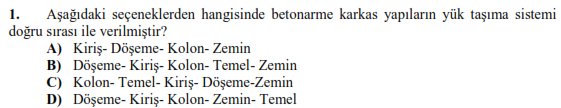 2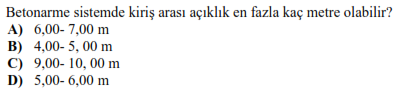 3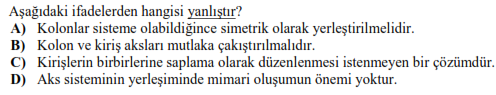 4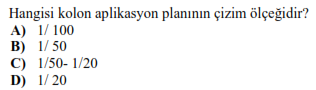 5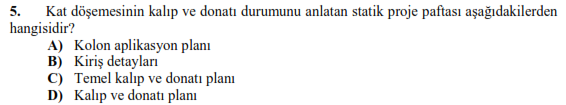 6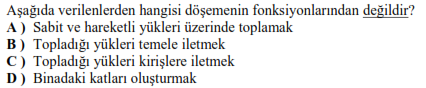 7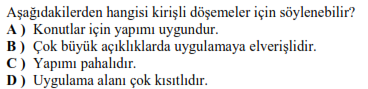 8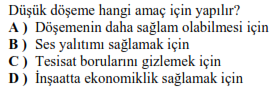 9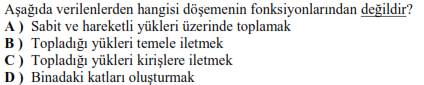 10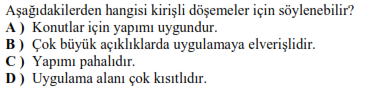 11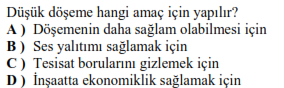 12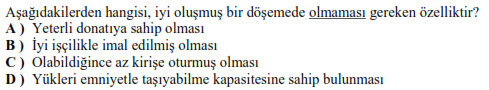 13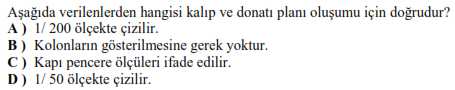 14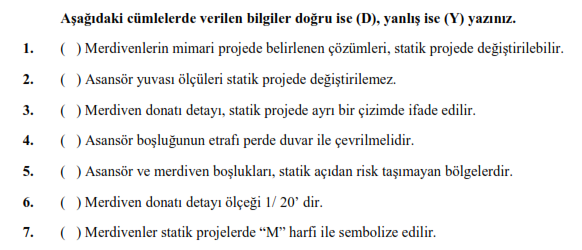 15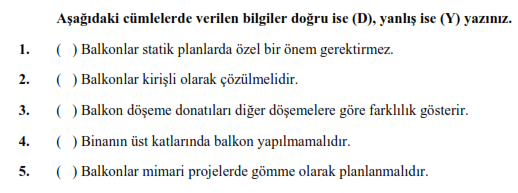 16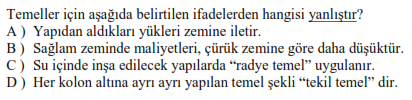 17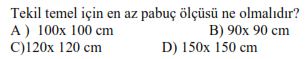 18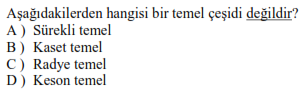 19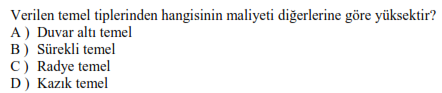 20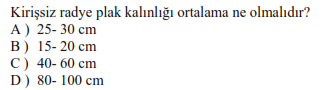 21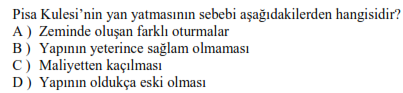 22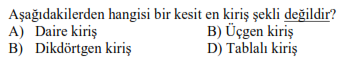 23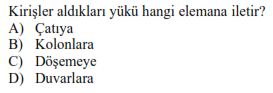 24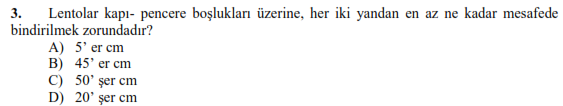 25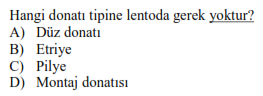 26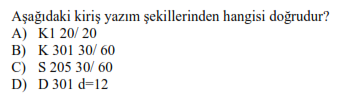 27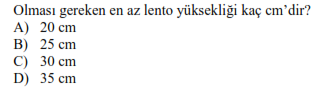 Aşağidaki fotoğraflardaki hasar türlerini yazınız. 28        Kolon Mafsallaşması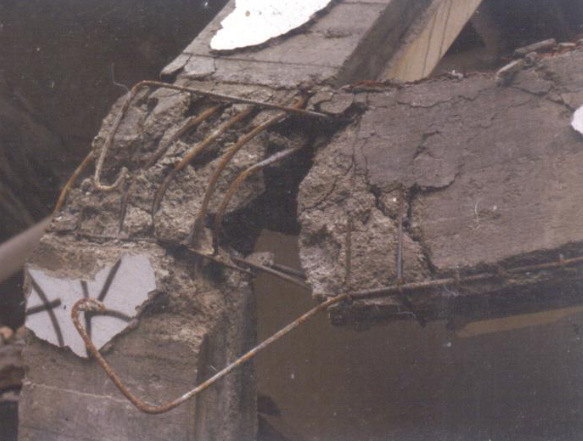 29    Kolon Üst Başında Kesme Kırılması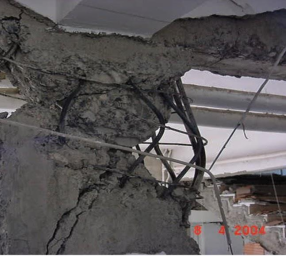 30 Kesme Kırılması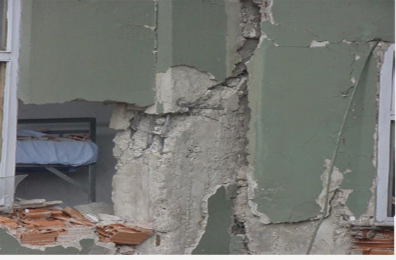 31  Kolonda Basınç Kırılması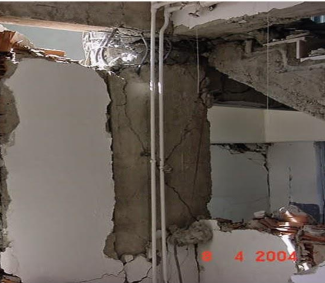 32   Kolonda Basınç Kırılması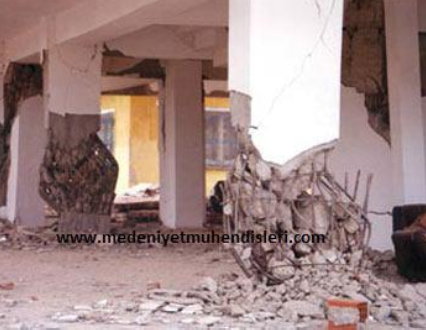 33    Burulma Hasarı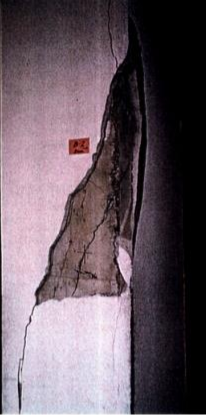 34   Burulma Hasarı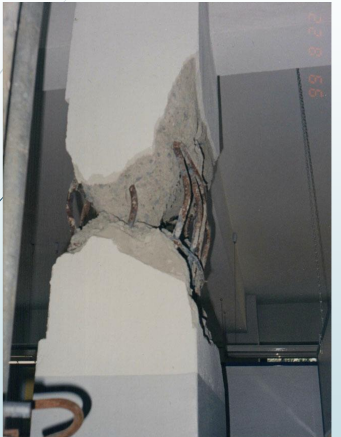 35  Kısa kolon Hasarı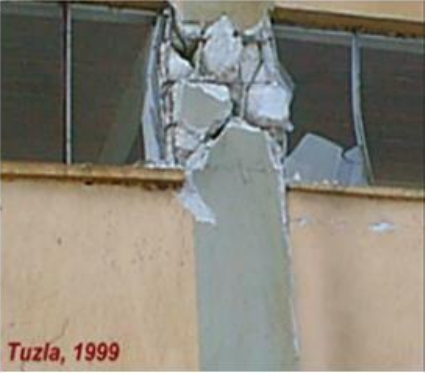 36   Kısa Kolon Hasarı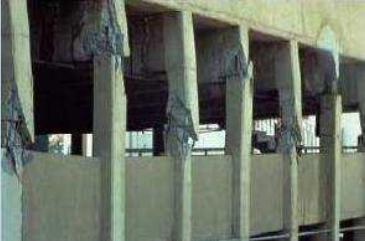 Aşağıdaki foroğraflarda hasara neden olan nedenleri yazınız.37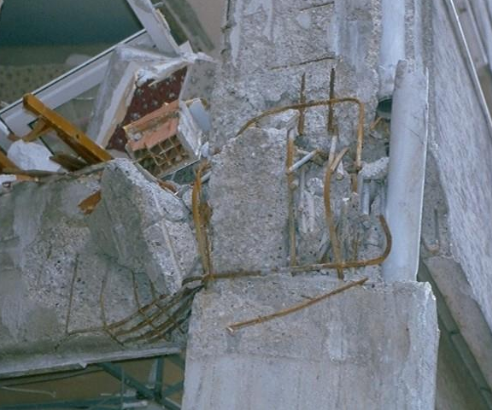 38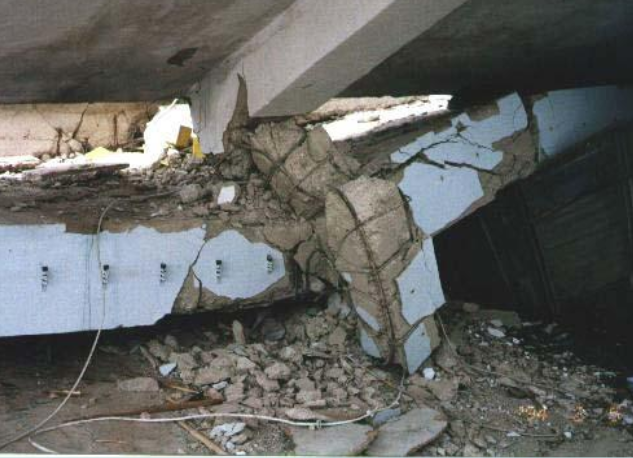 39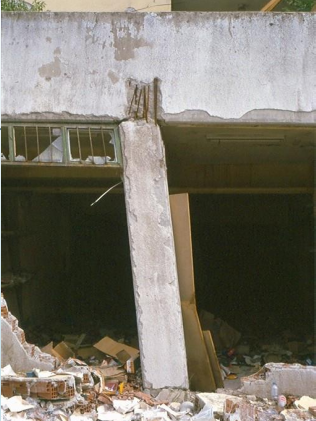 40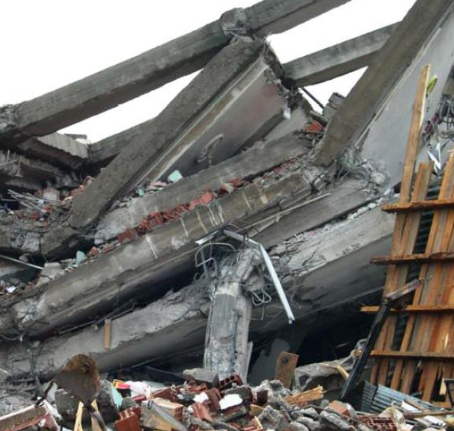 41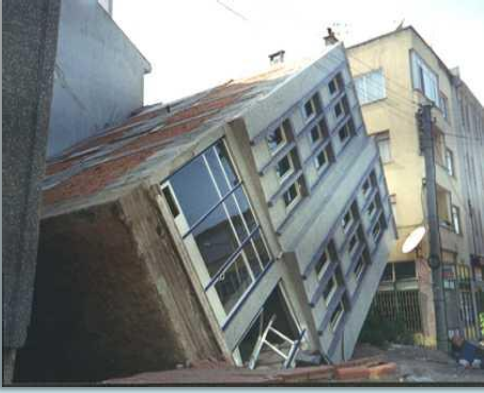 42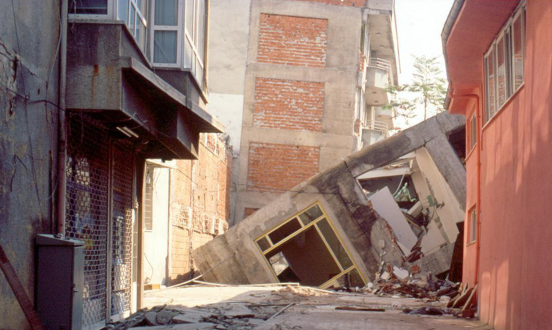 